http://rus.postimees.ee/952554/v-tallinne-na-ostanovkah-pojavjatsja-tablo-realnogo-vremeni/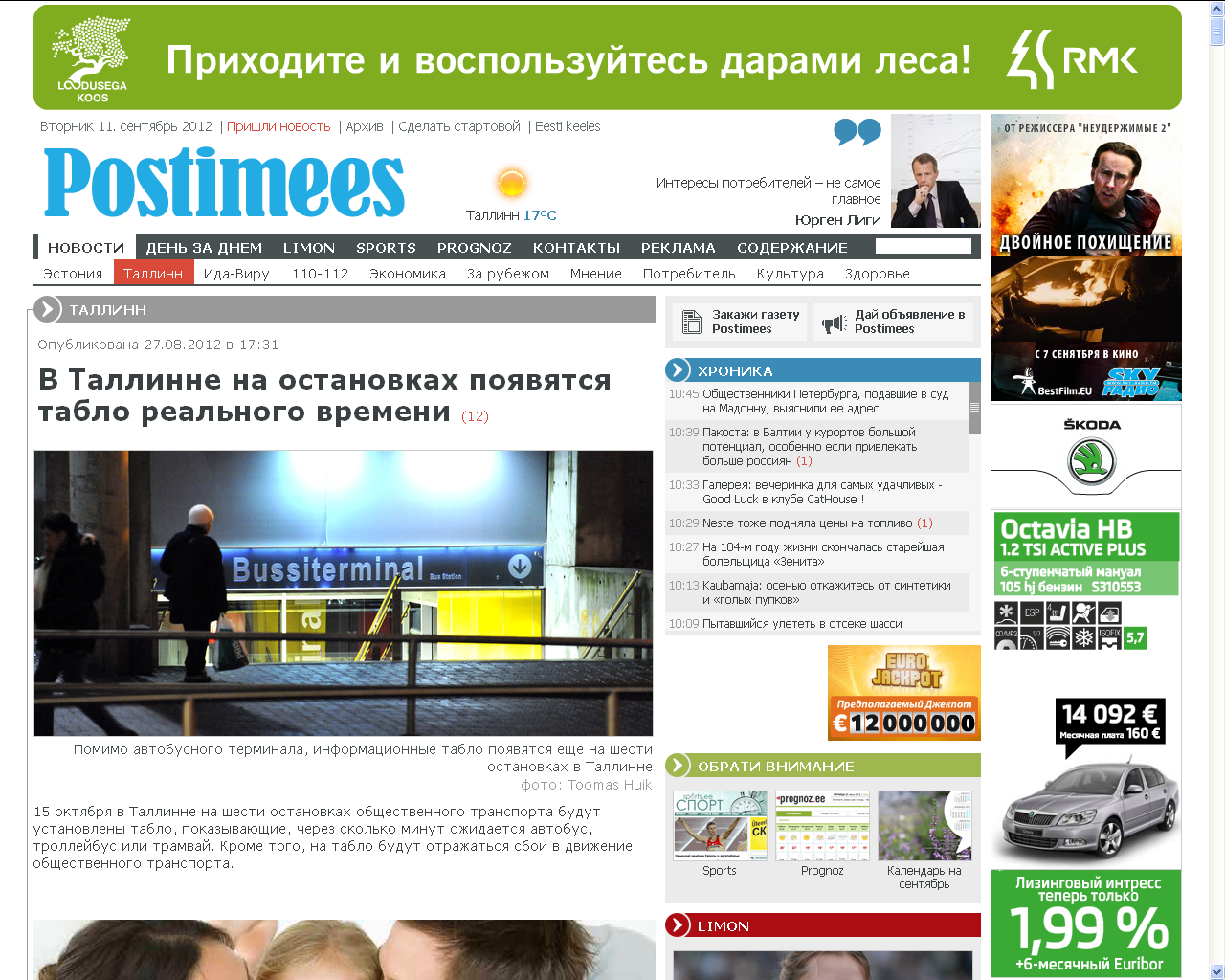 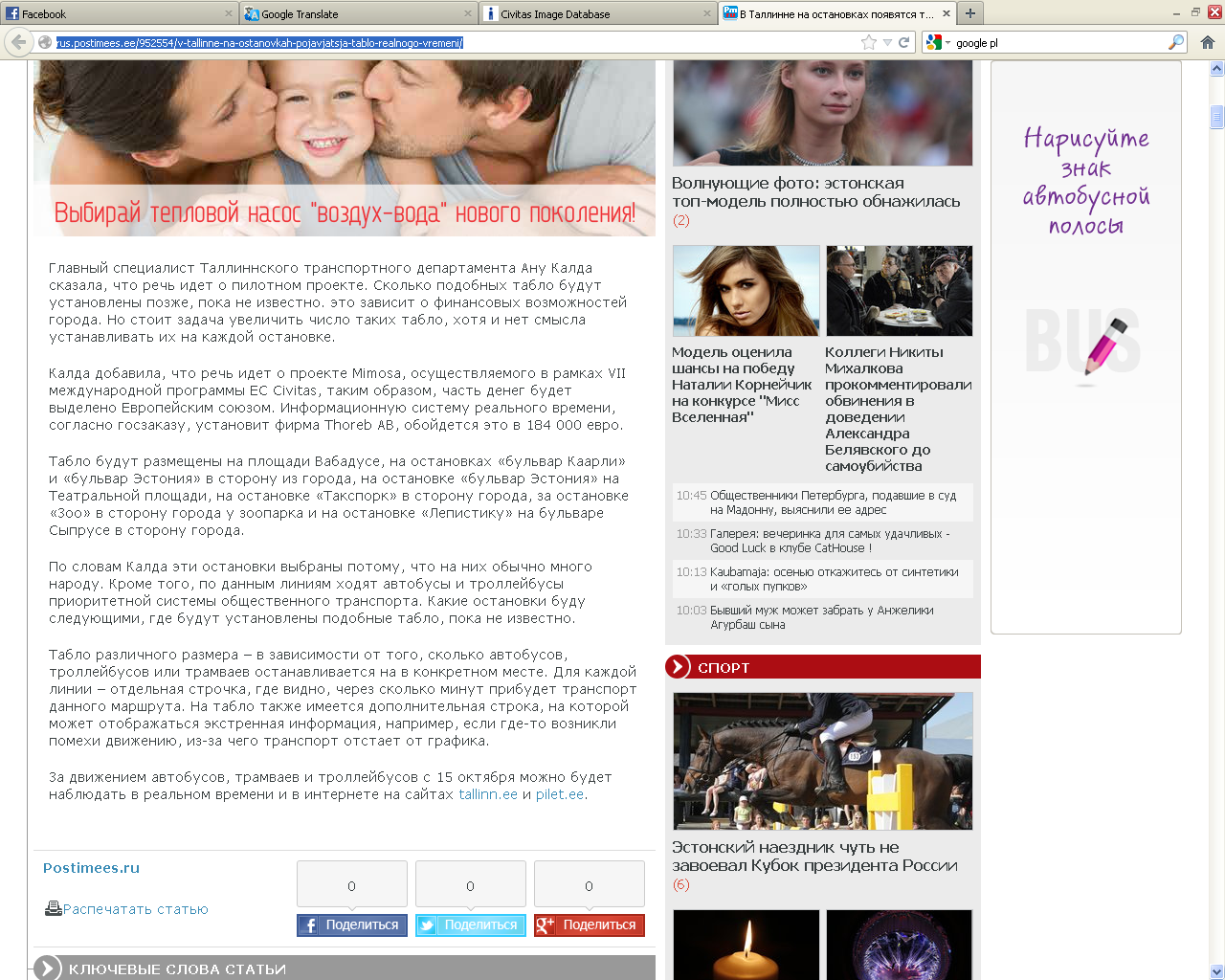 